Was gehört zusammen? (1)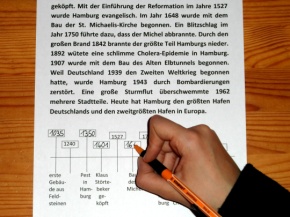 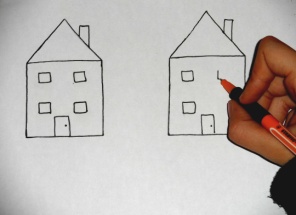                                                                                     ankreuzen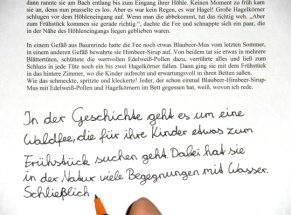   berechnen                                                                                                                                                                                                                                              eintragen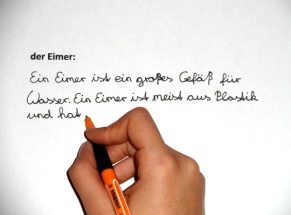 zusammenfassen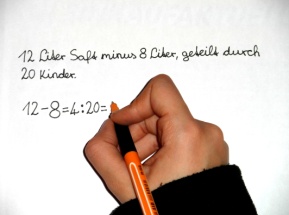                                                                                     begründen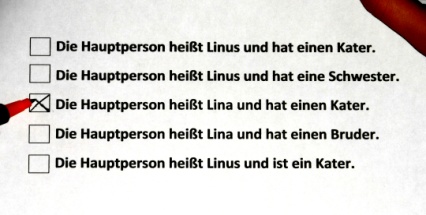  nennen                                                                                     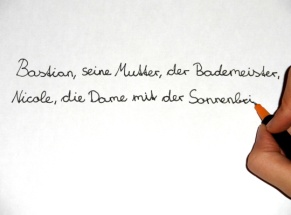                                                                                     abzeichnen erklären                                                                  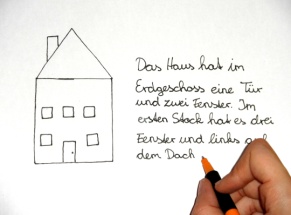 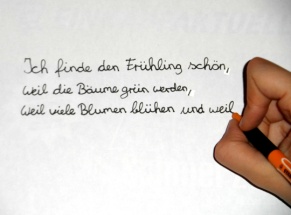                                                                                                                                                         zuordnenbeschreiben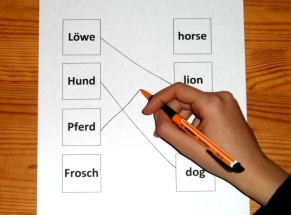 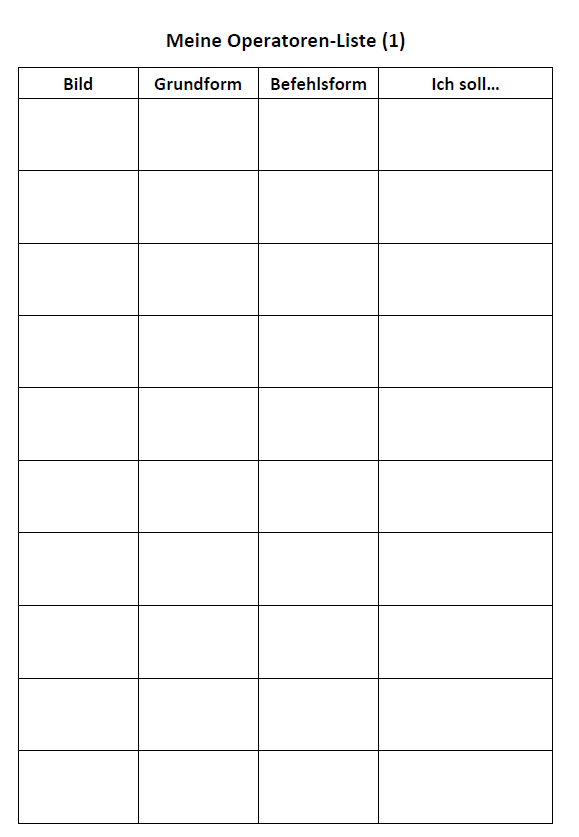 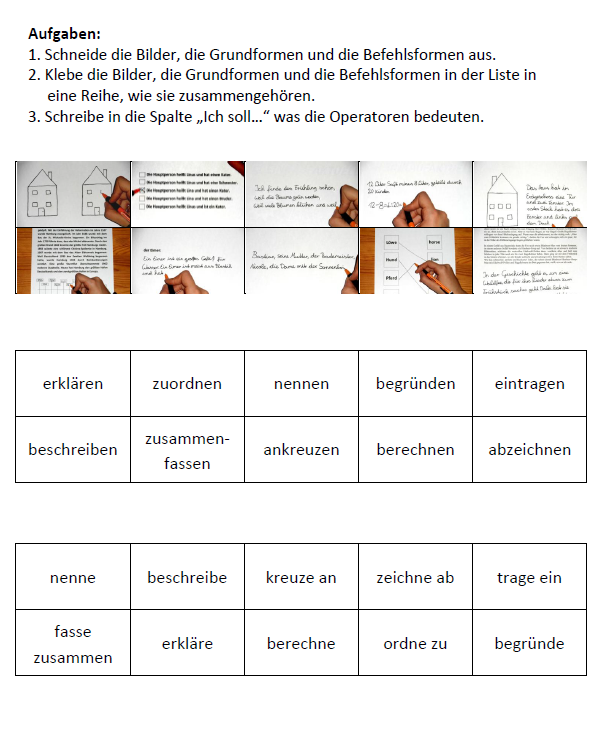 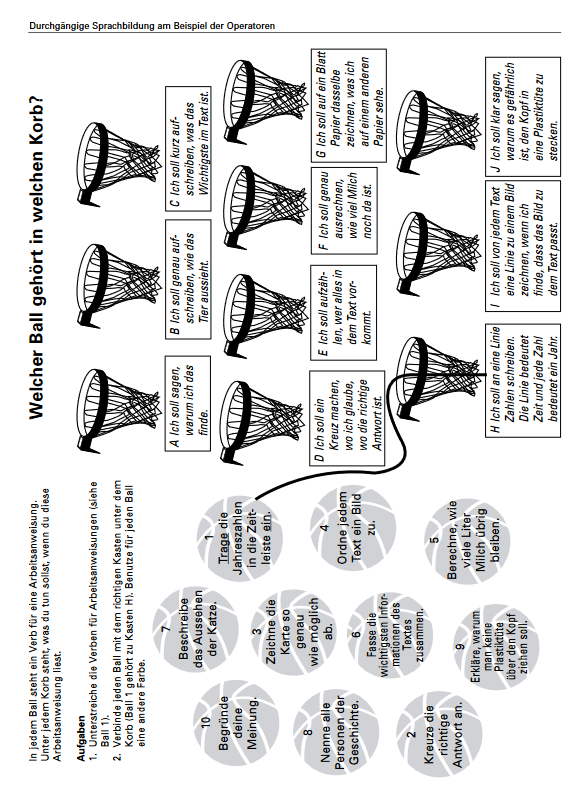 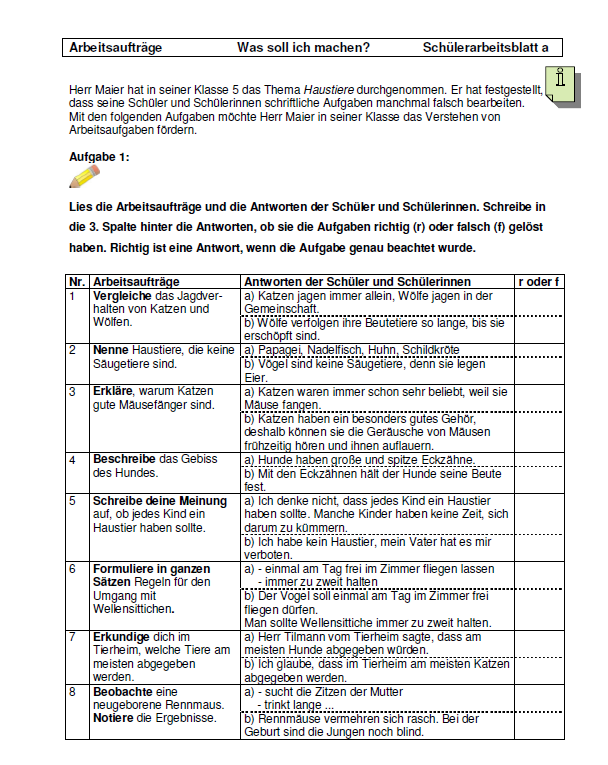 